Beverly Tucker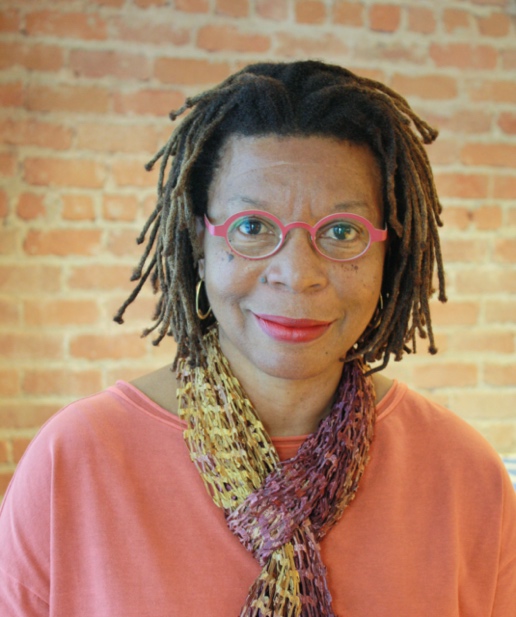 Beverly Tucker is a native of Detroit, Michigan where She attended public K-12 schools and Wayne State University. Ms. Tucker received a law degree from UC Berkeley School of Law in 1976. She has worked as a staff attorney for the California Department of Fair Employment and Housing, as staff counsel for the United Auto Workers, and as deputy attorney general in the Civil Rights Enforcement Section of the Office of the Attorney General. She taught employment discrimination law at UC Berkeley School of Law. Ms. Tucker was Chief Counsel and Associate Director of California Teachers Association from 1988 until 2007 when she retired.During her long career working for government agencies and labor unions, Ms. Tucker litigated individual and class action employment discrimination cases alleging refusal to hire and/or promote based on sex, sexual harassment, refusal to promote based on race, and refusal to provide equal benefits to female employees. She served as co-counsel in Board of Directors of Rotary International v. Rotary Club of Duarte where the Supreme Court held that Rotary International did not have a First Amendment right to exclude women from membership. Ms. Tucker was a defendant in two Title VII cases— one alleging refusal to hire based on race and sex and another alleging refusal to promote based on national origin.Ms. Tucker has previously served on the boards of California Women Lawyers, The Legal Aid Society - Employment Law Center, the CTA Institute for Teaching, and the ACLU of Northern California where she was board chair for a two-year term. Currently she serves on the board of TURN. 